PORADNIA PSYCHOLOGICZNO-PEDAGOGICZNA W RABCE-ZDROJU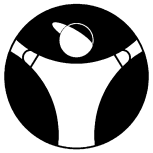 ul. Słowackiego 2	34-700  Rabka-Zdrój,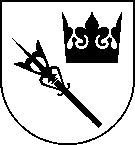 tel./fax (0-18) 26 77 604;   http://www.ppprabka.nowotarski.pl   e-mail: ppprabka@nowotarski.plJednostka organizacyjna Powiatu NowotarskiegoMiędzynarodowy Dzień Świadomości Jąkania21 października 2022r. (piątek) w ramach obchodów Międzynarodowego Dnia Świadomości Jąkania Poradnia Psychologiczno-Pedagogiczna zaprasza rodziców, dzieci i nauczycieli z terenu działalności Poradni na:PROGRAM DNIA:8.00-12.00   – Specjalistyczne konsultacje dla dzieci i rodziców oraz nauczycieli. Zapraszamy rodziców i nauczycieli na indywidualne konsultacje psychologiczne lub pedagogiczne oraz rodziców wraz z dziećmi na konsultacje logopedyczne. 13.00-13.50 –„Zabawy sprzyjające rozwojowi mowy” warsztaty dla dzieci i rodziców. Warsztaty będą odbywać się w dwóch grupach: dzieci 3-4 letnich oraz dzieci     5-6 letnich.14.15-16.45  –		Część wykładowa/prezentacje – zapraszamy rodziców i nauczycieli:Cz. I „Czy to już jąkanie? Różnica między niepłynnością mowy 
a jąkaniem rozwojowym. Program startowy dla każdego.” mgr Agnieszka BalaCz. II „Jak wspierać małe dzieci w regulacji emocji? – podstawowe informacje” mgr Maria Żmuda-WąchałaZainteresowani rodzice i nauczyciele proszeni są o zgłaszanie się telefonicznie 
w Sekretariacie Poradni w godzinach pracy Poradni: telefon nr 18 26 77 604 lub mailowo na adres: ppprabka@nowotarski.plZgłoszenia są przyjmowane w miarę wolnych miejsc do dnia 19 października 2022r.Z A P R A S Z A M Y